SEGUNDA-FEIRA 21/09/2020MATERIAIS: FOLHA SULFITE, CANETINHA OU CANETA E COLHER.REALIZAÇÃO: OS PAIS OU RESPONSÁVEIS DEVERÃO DESENHAR O FORMATO DA COLHER NA FOLHA EM DOIS SENTIDOS, E EM SEGUIDA PEDIR PARA A CRIANÇA COLOCAR AS COLHERES NO SENTIDO CORRETO EM CIMA DO DESENHO. 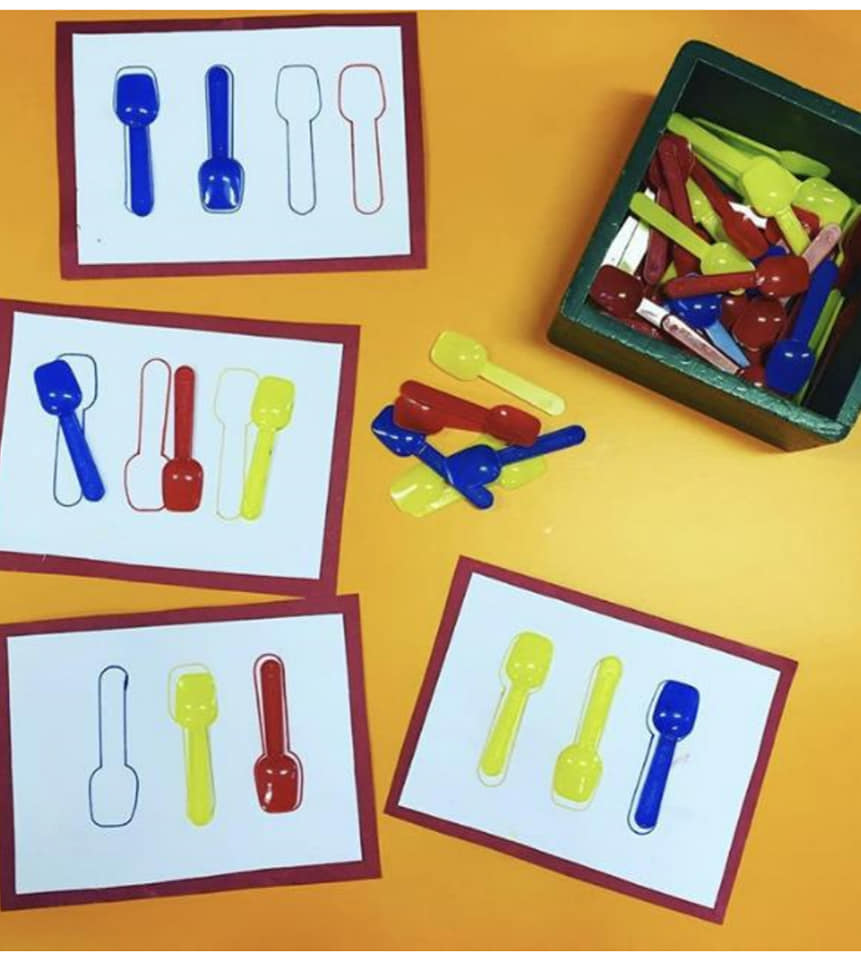 TERÇA- FEIRA  22/09/2020MATERIAIS:  FOLHA SULFITE, CANETINHA OU CANETA E MASSINHA (MASSINHA PODE SER COMPRADA OU CASEIRA)REALIZAÇÃO: OS PAIS OU RESPONSÁVEIS DEVEM DESENHAR O BONECO EM UMA FOLHA SULFITE E PEDIR PARA A CRIANÇA REPRESENTAR COM A MASSINHA. 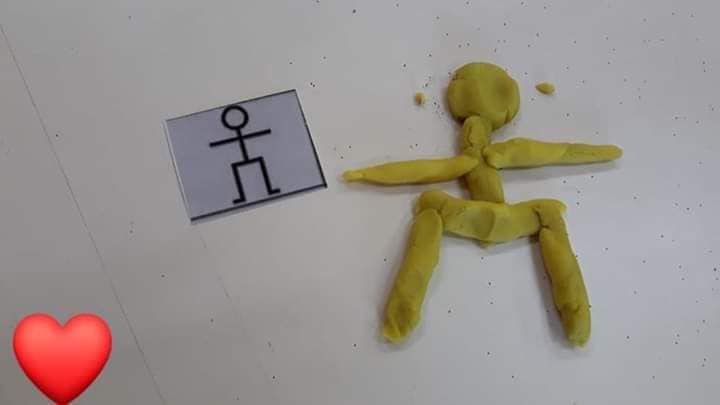 QUINTA-FEIRA 24/09/2020MATERIAIS: TINTA (COR QUE TIVER), FOLHA SULFITE E UM PEDAÇO DE ESPONJA.REALIZAÇÃO: EM FOLHA SULFITE FAZER UM DESENHO USANDO A ESPONJA MOLHANDO- A NA TINTA. 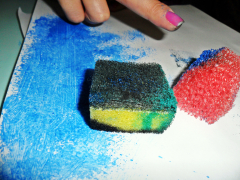 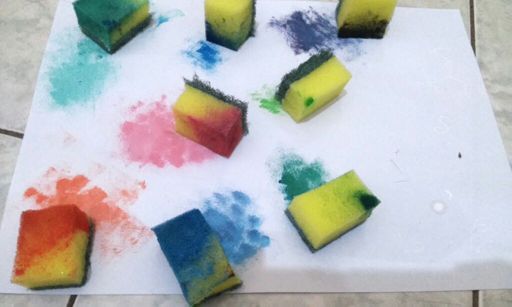 